Солдатская каша. Школьный конкурс,Для участия в конкурсе учреждений образования, просим направить информацию о сроках проведения, ответственных лицах в Оргкомитет конкурса, заполнив анкету по ссылке: https://forms.gle/7tviewP8WJnx2DEP9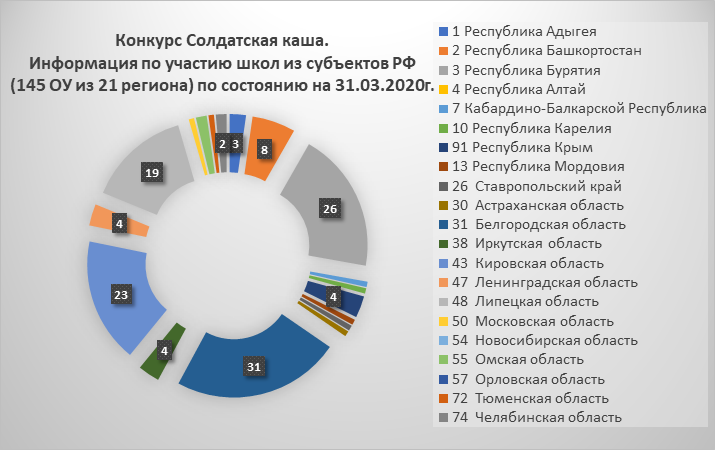 Конкурс «Солдатская каша».(Для учеников 6-11 классов) По состоянию на 28 марта 2020 года участие в конкурсе подтвердили 130 школ из 18 регионов России.Введенный в стране режим самоизоляции, ограничения по посещению образовательных учреждений до 12 апреля 2020 года, требуют внесения изменений в сценарий конкурса. Возрастает роль подготовительного этапа «Дома и в школе», в т.ч. и в объявленную «нерабочую» неделю с 30.03 по 05.04. Мероприятия основного этапа максимально переводятся в дистанционный (заочный) формат.Инициатор проекта: МБОУ «СОШ №5», 628260, г. Югорск, ул. Садовая, 1б, ХМАО-Югра, http://yugorsk-five-school.ruБалуева Людмила Николаевна, директор, тел. 8(34675)26697, E-mail: five-school@yandex.ruШаталова Татьяна Владимировна, зам. директора по воспит. работе, тел. 8(34675)75646, E-mail: s-a-v-aaa@mail.ru, м/тел.: +79224287467Видео: https://youtu.be/XCSbQUrhXP4Подготовительный этап «Дома и в онлайн-школе». Время проведения: до 20 апреля 2020 года.Подготовительный этап «Дома и в онлайн-школе». Время проведения: до 20 апреля 2020 годаВремя проведения: май 2020 года.Онлайн конференция на платформе ZOOM.US, Чат WhatsApp: https://chat.whatsapp.com/Мероприятия после отмены ограничительных мер.Место проведения: помещение школьной столовой.Участники: ученики 6-11 классов, родители, члены родительского комитета, представители общественных организаций, ветераны ВОВ, участники локальных конфликтов, ветераны ВС РФ, члены общественных палат муниципалитетов и другие, активисты советов (союзов) отцов (матерей) и другие.Время проведения: с 10.00 до 12.30, суббота, ноябрь 2020 года (предварительно).Для проведения конкурса формируется оргкомитет в составе:Заместитель директора ОУ по воспитательной работе.Заведующий столовой.Председатель родительского комитета (совета).Член родительского комитат (совета) - участник локальных конфликтов и ветеранами Вооруженных сил РФ.Член регионального совета (союза) отцов.Помощь в организации урока мужества: Бакулин Александр Георгиевич, председатель Межрегиональной общественной организация ветеранов спецподразделений, член Общественной палаты города Липецка, председатель Совета отцов Липецкой области, e-mail: veteran48vbd@mail.ru, тел. +79046919110.Информация о конкурсе размещается на сайте образовательного учреждения, в социальных сетях, доводится до детей и родителей, в т.ч. через чаты.Во время конкурса проводится фото, видеосъемка. Ссылки на файлы размещаются на сайте ОУ.По результатам конкурса на сайте ОУ размещается итоговая публикация.Победители конкурса могут быть отмечены в приказе по ОУ. Информация для организаторов конкурса в школах России02 апреля 2020 года с 11.00 до 12.00 (время Московское) на платформе ZOOM состоится online совещание для представителей школ, участников конкурса. Установка дополнительного программного обеспечения не требуется. Пробное подключение 01 апреля 2020 года с 11.00 до 12.00 (время Московское). Подключиться к конференции https://zoom.us/j/607850661 Идентификатор конференции: 607 850 661Совещание проведут:Бакулин Александр Георгиевич, председатель Межрегиональной общественной организация ветеранов спецподразделений, член Общественной палаты города Липецка, председатель Совета отцов Липецкой области, e-mail: veteran48vbd@mail.ru, тел. +79046919110Шаталова Татьяна Владимировна, заместитель директора по воспитательной работе МБОУ «Средняя общеобразовательная школа №5» (Инициатор проекта), тел. 8(34675)7-56-46, email: s-a-v-aaa@mail.ru, моб. тел.: +7922 4287467Сорокин Алексей Вячеславович, председатель правления региональной общественной организации «Совет отцов Владимирской области», #ПапаШеф, Тел: +74922600018, Моб: +79065644999, E-mail: ottsoff.sovet@ya.ru№ п/пНаименованиеДополнительная информацияСсылка на страницу в сети интернет, информационный ресурс1.Подготовить сочинение для участия во Всероссийском конкурсе детских писем-эссе «Письмо солдату. О детях войны», посвященном 75-й годовщине Победы в Великой Отечественной войне.Всероссийский конкурс «Письмо солдату. О детях войны» проводится по инициативе Уполномоченного при Президенте РФ по правам ребенка и Всероссийского военно-патриотического общественного движения «Юнармия».http://письмо-солдату.рус/(Контактное лицо по вопросам организации и проведения Всероссийского конкурса «Письмо солдату. О детях войны»:Родин Никита Витальевич, сотрудник отдела по обеспечению деятельности Уполномоченного при Президенте РФ по правам ребенка, тел.: +7 (495) 221-70-65, e-mail: n.rodin.rt@yandex.ru).2.Посетить музеи, посвящённые событиям Великой Отечественной войны.Изучение материалов, размещенных на информационных порталах музеев, посвящённых ВОВ.10 советов о том, как правильно ходить в музейhttps://daily.afisha.ru/brain/4272-10-sovetov-o-tom-kak-pravilno-hodit-v-muzey/Виртуальный музей Великой отечественной Войны Республики Татарстанhttps://tatfrontu.ru/term-common/galereyaВиртуальный музей Победы, посвященный событиям Великой Отечественной войныhttp://pobeda.poklonnayagora.ru/tech/3.Просмотреть 2-3 кинофильма, посвящённых Великой Отечественной войне.Кинофильмы, рекомендуемые к просмотру:1.Брестская крепость. 2.Т-34. 3.Батальоны просят огня. 4.Сталинград. 5.В бой идут одни старики. 6.Баллада о солдате. 7.Они сражались за родину. 8.Иди и смотри. 9.Битва за Москву. 10.А зори здесь тихие.https://www.youtube.com4.Прочитать 2-3 произведения, посвящённых Великой Отечественной войне.Рекомендуемые литературные произведения:1.              «В списках не значился», Борис Васильев2.               «Живые и мертвые», Константин Симонов3.              «В окопах Сталинграда», Виктор Некрасов4.               «Горячий снег», Юрий Бондарев5.              «А зори здесь тихие», Борис Васильев6.               «Навеки — девятнадцатилетние», Григорий Бакланов7.              «У войны не женское лицо», Светлана Алексиевич8.               «Василий Теркин», Александр Твардовский9.               «Жизнь и судьба», Василий Гроссман10.            «Прокляты и убиты», Виктор Астафьев11.            «Судьба человека», Михаил Шолохов12.            «Повесть о настоящем человеке», Борис Полевой13.            «Дожить до рассвета», Василь Быков14.            «Момент истины. В августе сорок четвертого...», Владимир Богомолов15.           «Они сражались за Родину», Михаил Шолохов16.           «Дорогой мой человек», Юрий Германhttps://www.litmir.me/https://www.bookol.ru/Дополнительная литература на: https://miridei.com/idei-dosuga/kakuyu-knigu-pochitat/10_samyh_silnyh_knig_o_vojne_do_murashek_po_kozhe_i_drozhi_v_tele/5.Обсудить в семье прочитанные (просмотренные) произведения.Беседа с родителями, ветеранами ВОВ, участниками локальных конфликтов, ветеранами Вооруженных сил РФ.6.Обсудить с одноклассниками прочитанные (просмотренные) произведения.Классный час по теме «Великая Отечественная война. Подвиг народа».Онлайн конференция на платформе ZOOM.USЧат WhatsApp: https://chat.whatsapp.com/Модераторы:Учитель школы.Член родительского комитета.7.Разучить 2-3 музыкальных произведения, посвящённых Великой Отечественной войне.Рекомендуемые музыкальные произведения:Священная война(«Вставай, страна огромная, / Вставай на смертный бой / С фашистской силой тёмною, / С проклятою ордой...»)Музыка: А. Александров. Слова: В. Лебедев-КумачЖди меня(«Жди меня, и я вернусь. / Только очень жди, / Жди, когда наводят грусть / Желтые дожди, / Жди, когда снега метут, / Жди, когда жара...»)Музыка: М. Блантер Слова: К. Симонов. Исполняет Эдуард ХильВ лесу прифронтовом(«С берез, неслышен, невесом, / Слетает желтый лист. / Старинный вальс «Осенний сон» / Играет гармонист...»)Музыка: М. Блантер. Слова: М. Исаковский. Исполняет Георгий Виноградов и КрАПП п/у А. В. АлександроваВечер на рейде(«Прощай, любимый город, / Уходим завтра в море. / И ранней порой / Мелькнёт за кормой / Знакомый платок голубой...»)Музыка: В. Соловьев-Седой. Слова: А. Чуркин. Исполняют В. Бунчиков и М. МихайловТемная ночь(«Темная ночь, только пули свистят по степи, / Только ветер гудит в проводах, тускло звезды мерцают. / В темную ночь ты, любимая, знаю, не спишь, / И у детской кроватки тайком ты слезу утираешь...»)Музыка: Н. Богословский. Слова: В. Агатов. Исполняет М. БернесОгонек(«На позиции девушка / Провожала бойца, / Тёмной ночью простилася / На ступеньках крыльца...»)Музыка народная. Слова: М. Исаковский. Исполняет В.НечаевСмуглянка(«Как-то летом на рассвете / Заглянул в соседний сад. / Там смуглянка-молдаванка / Собирала виноград...»)Музыка: А. Новиков. Слова: Я. Шведов. Из к/ф «В бой идут одни старики»Соловьи(«Соловьи, соловьи, не тревожьте солдат, / Пусть солдаты немного поспят...»)Музыка: В. Соловьёв-Седой. Слова: А. Фатьянов. Исполняет: Г. ВиноградовНа безымянной высоте (1964 г.)(«Дымилась роща под горою / И вместе с ней горел закат / Нас оставалось только двое / Из восемнадцати ребят...»)Музыка: В. Баснер. Слова: М. Матусовский. Исполняет: Ю. ГуляевОфицеры (1971 г.) из к/ф «Офицеры»(«От героев былых времен / Не осталось порой имен. / Те, кто приняли смертный бой, / Стали просто землей и травой...»)Музыка: Р. Хозак. Слова: Е. Агранович. Исполняет В. Златоустовскийhttps://alenavoice.ru/uroki-vokala/kak-razuchivat-pesniЛучшие песни Великой Отечественной войны https://pravoslavie.ru/53349.html8.Выступить перед одноклассниками с сочинением по теме «Письмо солдату. О детях войны», посвященном 75-й годовщине Победы в Великой Отечественной войне.Классный час по теме «Письмо солдату. О детях войны».Онлайн конференция на платформе ZOOM.USЧат WhatsApp: https://chat.whatsapp.com/Модераторы:Учитель школы.Член родительского комитета.№ п/пНаименованиеДополнительная информацияСсылка на страницу в сети интернет, информационный ресурс1.Музыкальный конкурс «Песни великого подвига».Проведение музыкального конкурса среди школьников на лучшее знание произведений, посвящённых ВОВ.Онлайн конференция на платформе ZOOM.USЧат WhatsApp: https://chat.whatsapp.com/Модераторы:Учитель школы.Член родительского комитета.2.Конкурс специальных номеров школьных газет «Победа!»Выпуск классной (школьной) электронной газеты, посвященный событиям Великой Отечественной войны.Примеры работ:https://mytyshi-school1.edusite.ru/p298aa1.html3.Проверь свои знания о Великой Отечественной войне.Тест для любителей и знатоков оружия: знаешь ли ты стрелковое оружие времен Великой Отечественной войны?https://dropi.ru/posts/test-pro-tanki-uznaj-boevuyu-mashinu-po-siluetuhttps://dropi.ru/posts/test-dlya-lyubitelej-i-znatokov-oruzhiya-znaesh-li-ty-strelkovoe-oruzhie-vremen-velikoj-otechestvennoj-vojnyhttps://warspot.ru/11978-shutok-ne-lyubit-oshibok-ne-proschaet-test-warspothttps://dropi.ru/posts/test-prover-svoi-znaniya-ob-sssr-vo-vremya-velikoj-otechestvennoj-vojnyhttps://dropi.ru/posts/istoricheskij-test-chto-ty-pomnish-o-vtoroj-mirovoj-vojne4.Изучи историю сражений.Города-герои, крепость-герой, города воинской славы.Города-герои и крепость-герой:https://ru.wikipedia.org/wiki/%D0%93%D0%BE%D1%80%D0%BE%D0%B4%D0%B0-%D0%B3%D0%B5%D1%80%D0%BE%D0%B8Города воинской славы, получившие это почетное звание за мужество, стойкость и героизм жителей, проявленный в борьбе за свободу и независимость Отечестваhttp://pobeda.poklonnayagora.ru/city/5.Изучи судьбу солдат, попавших в плен.Исторический сайт «Навечно в памяти!»Одной из самых трагических страниц Великой Отечественной является пребывание советских красноармейцев в концентрационных лагерях немецких фашистов.Кинофильмы, рекомендуемые к просмотру:Фильм «Собибор», режиссёр – Константин Хабенский, Россия, 2018 г.Фильм «Матч», режиссёр – Андрей Малюков, Россия, 2012 г.http://navpam.ru/На сайте размещены исторические материалы, которые повествует о возникновении идеологии нацизма в Германии, о том, каким образом попадали в нацистский плен советские военнопленные, об их пребывании в концентрационных лагерях и о дальнейшей судьбе выживших пленных в Советском Союзе.http://navpam.ru/artmedia/khudozhestvennye-filmy6.Напиши эссе по теме «Я совестью и Родиной не торгую!»Кинофильм, рекомендуемый к просмотру:Телеканал «Звезда», фильм «Секретная папка. Подвиг генерала Карбышева», 2018 г.https://ru.wikipedia.org/wiki/%D0%9A%D0%B0%D1%80%D0%B1%D1%8B%D1%88%D0%B5%D0%B2,_%D0%94%D0%BC%D0%B8%D1%82%D1%80%D0%B8%D0%B9_%D0%9C%D0%B8%D1%85%D0%B0%D0%B9%D0%BB%D0%BE%D0%B2%D0%B8%D1%87http://navpam.ru/artmedia/documentaln-filmy7.#ВместеСБабушкойИсполни вместе с бабушкой 1-2 музыкальных произведения, посвящённых Великой Отечественной войне.Чат WhatsApp: https://chat.whatsapp.com/8.#ВместеСДедушкойИсполни вместе с дедушкой 1-2 литературных произведения произведения, посвящённых Великой Отечественной войне.Чат WhatsApp: https://chat.whatsapp.com/9.#КашаCПапойПриготовление блюд солдатской кухни папой с сыном и/или дочкой.http://папашеф.рф/https://www.facebook.com/groups/ircstars/Куратор: Сорокин Алексей, председатель правления региональной общественной организации «Совет отцов Владимирской области», Тел: +74922600018Моб: +79065644999 E-mail: ottsoff.sovet@ya.ru10.#ПирогСМамойПриготовление пирогов мамой и дочкой.http://папашеф.рф/https://www.facebook.com/groups/ircstars/Куратор: Сорокин Алексей, председатель правления региональной общественной организации «Совет отцов Владимирской области», Тел: +74922600018Моб: +79065644999 E-mail: ottsoff.sovet@ya.ru11.#ПартизанскаяРазминкаВ режиме дня двигательная активность должна составлять для старших школьников - до 30%.После ночного сна в режиме дня должна быть предусмотрена утренняя зарядка продолжительностью не менее 15 минут.https://yandex.ru/efir?stream_id=4a3bdae344abe1759da36cd7ba976cb5№ п/пНаименованиеПродолжительность, минутСодержание, участники1.Урок мужества(по видеоконференц связи).20Выступление ветерана ВОВ, участников локальных конфликтов, ветеранов Вооруженных сил РФ.2.Мастер-класс #ПапаШеф(по видеоконференц связи).20Мастер-класс #ПапаШеф.Кто проводит: Сорокин Алексей, председатель правления региональной общественной организации «Совет отцов Владимирской области», Тел: +74922600018Моб: +79065644999 E-mail: ottsoff.sovet@ya.ru3.Награждение участников конкурса «Солдатская каша».(по видеоконференц связи).20Награждение участников конкурса «Солдатская каша» (грамоты).Вручение памятных подарков родителям – активистам№ п/пНаименованиеПродолжительность, минутСодержание, участники1.Урок мужества20Выступление ветерана ВОВ, участников локальных конфликтов, ветеранов Вооруженных сил РФ.Просмотр 10-ти минутного видеоролика2.Мастер-класс «Солдатская каша»20Ознакомление с «секретами» приготовления солдатской каши.Кто проводит: Шеф-повар, повар, служивший в СА, ВС РФ, повар воинской части.3.Мастер-класс #ПапаШеф(по видеоконференц связи)20Мастер-класс #ПапаШеф.Кто проводит: Сорокин Алексей, председатель правления региональной общественной организации «Совет отцов Владимирской области», Тел: +74922600018Моб: +79065644999 E-mail: ottsoff.sovet@ya.ru4.Конкурс «Солдатская каша»30Приготовление блюд солдатской кухни командами, состоящими из детей и родителей.5.Конкурс «Солдатская каша»20Дегустация блюд солдатской кухни.Голосование, оценка команд и блюд.6.Общение с ветеранами ВОВ, участниками локальных конфликтов и ветеранами Вооруженных сил РФ.20Общение участников и гостей конкурса «Солдатская каша».Награждение победителей конкурса «Солдатская каша» (команда-победитель, блюдо – победитель).Вручение памятных подарков гостям, родителям – активистам.Дополнительная информация о конкурсе, сценарий проведения, контактные данные оргкомитета доступны по ссылке: https://yadi.sk/d/4aAcme984l_-LAСтраница конкурса в социальной сети Facebook: https://www.facebook.com/groups/75Pobeda/Чат WhatsApp: https://chat.whatsapp.com/Bk5Bv7GLoEp9AUCNxcpdrz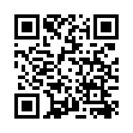 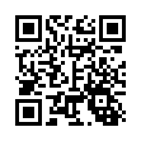 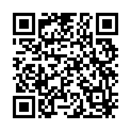 